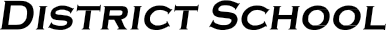 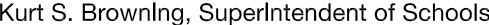 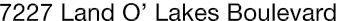 Finance Services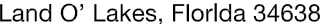 Joanne Millovitsch, Director of Finance813/ 794-2268	727/ 774-2268352/ 524-2268	Fax:  813/ 794-2266 e-mail:  jmillovi@pasco.k12.fl.usMEMORANDUMDate:	February 14, 2014To:	School Board MembersFrom:    Joanne Millovitsch, Director of Finance ServicesRe:	Attached Warrant List for the February 12, 2014Please review the current computerized list. These totals include computer generated, handwritten and cancelled checks.Warrant number 874402…………...…………………...........................................................................$17,799.00Amounts disbursed in Fund 1100 .............................................................................................................17,799.00Confirmation of the approval of the February 12, 2014 warrants will be requested at the March 4, 2014 School Board meeting.